1	           Homepage	12	           Einstellungen / Settings	23	           Funktionen/ Features - Patron Portal & Reader	23.1	 Suche und Trefferliste / Search and hitlist	23.2       Titeldetails / Book details	33.3	 Online lesen / Read online	33.4	 Volltextsuche im Ebook / Search within book	43.5	 Gespeicherte Suchanfragen/ Saved Searches	44	    DRM für Ebook Central										   5Ebook Central is listed in our library portal: https://helmholtz-hzi.bibliotheca-open.de/en-us/katalog/ebooks.aspx (Internet) http://intranet-hzi/I/W/BIB/Seiten/eBooks.aspx (Intranet)HomepageNach dem Login erhalten Sie die folgende Seite / After login into Ebook Central you will get this page: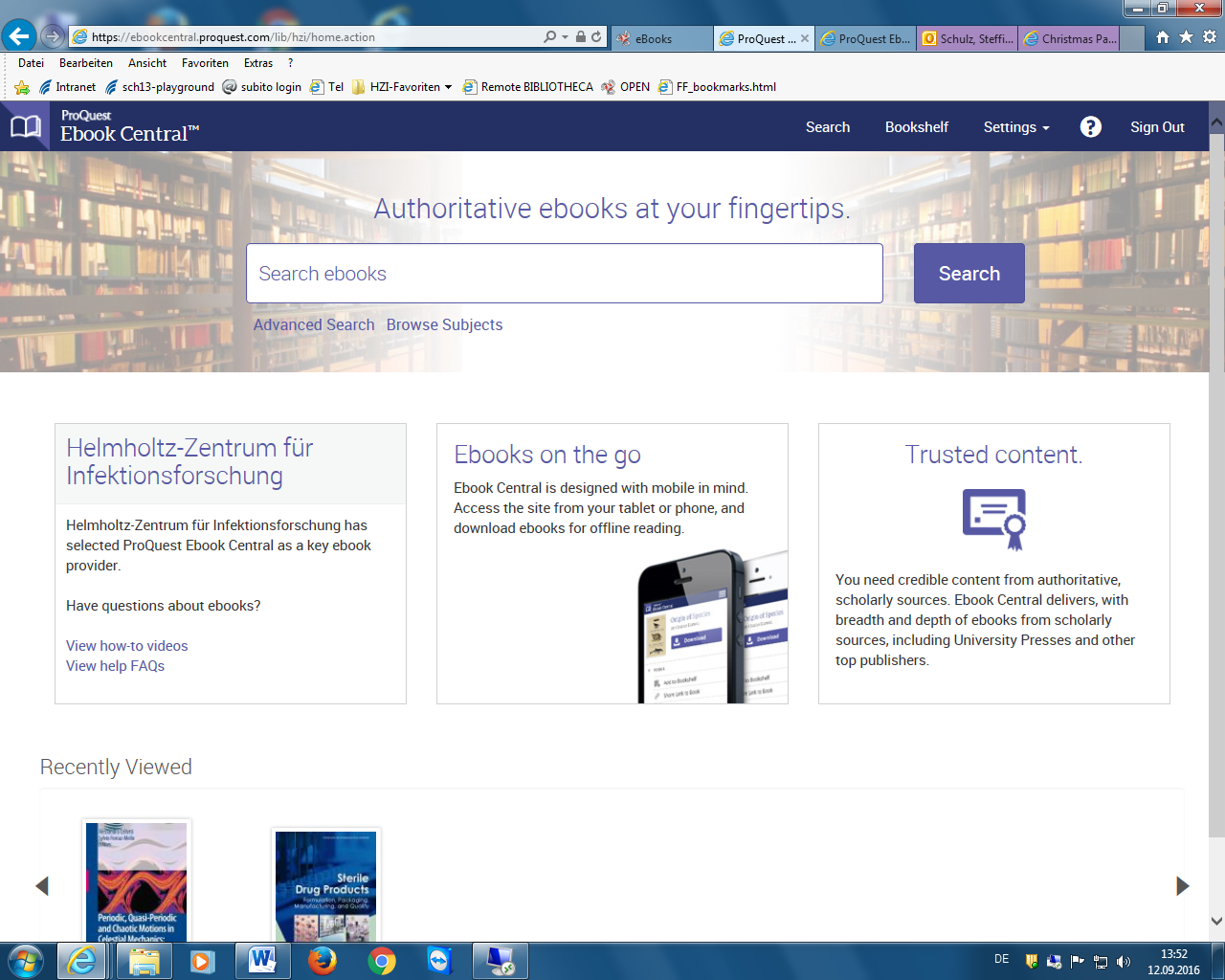 Einstellungen / SettingsSprachauswahl/ Language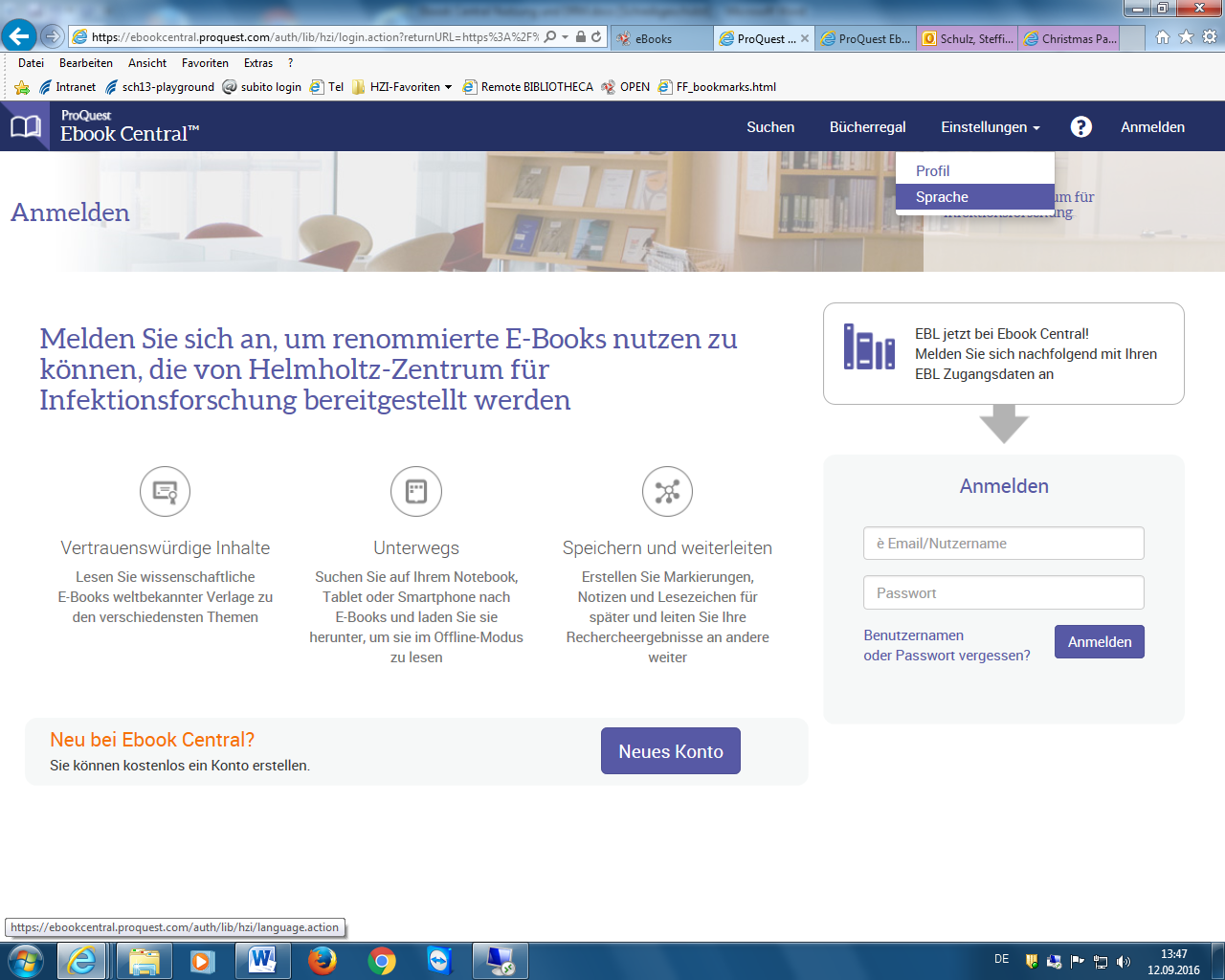 Wählen Sie die, von Ihnen gewünschte Sprache / Select the default language.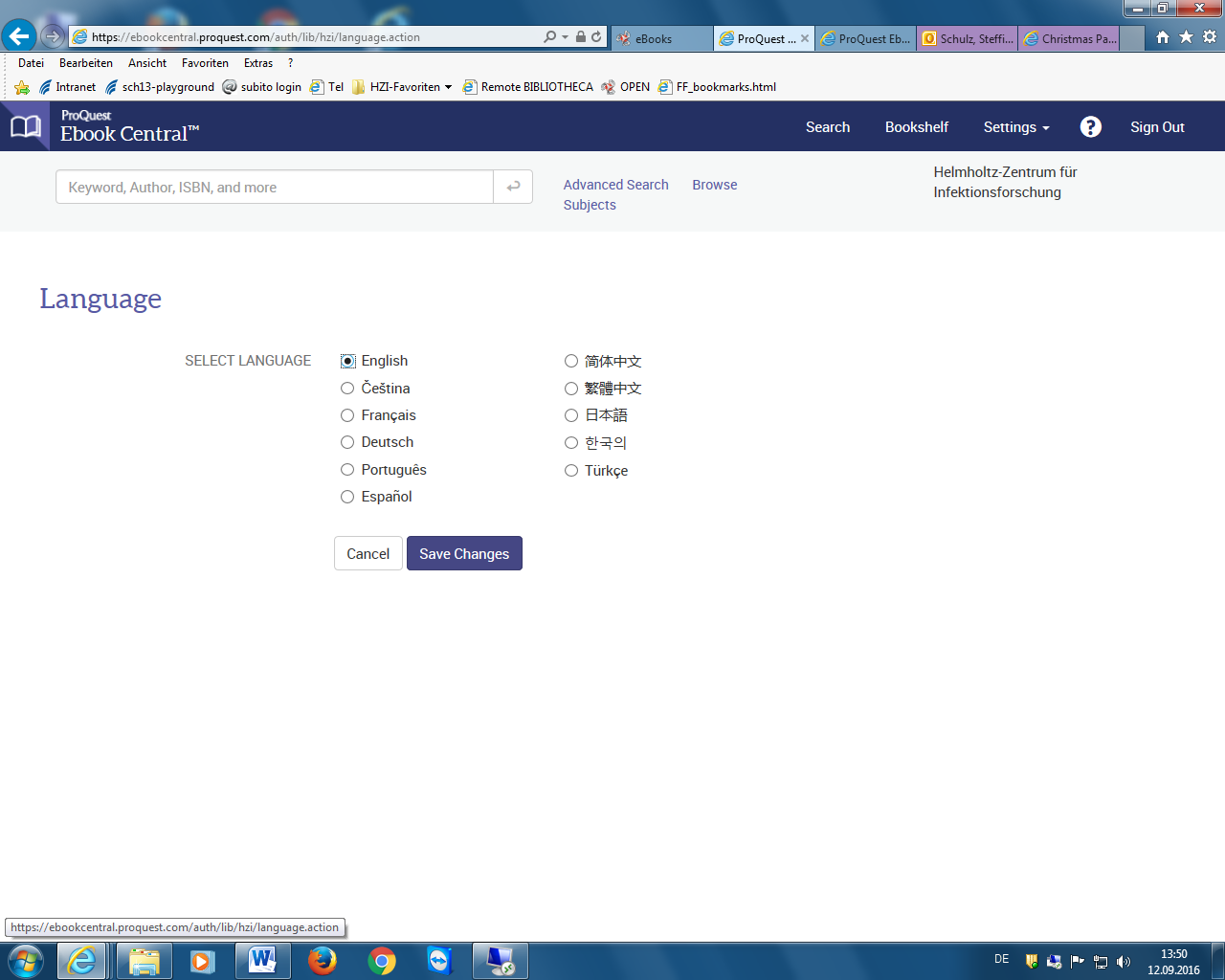 Funktionen/ Features - Patron Portal & ReaderSuche und Trefferliste / Search and hitlist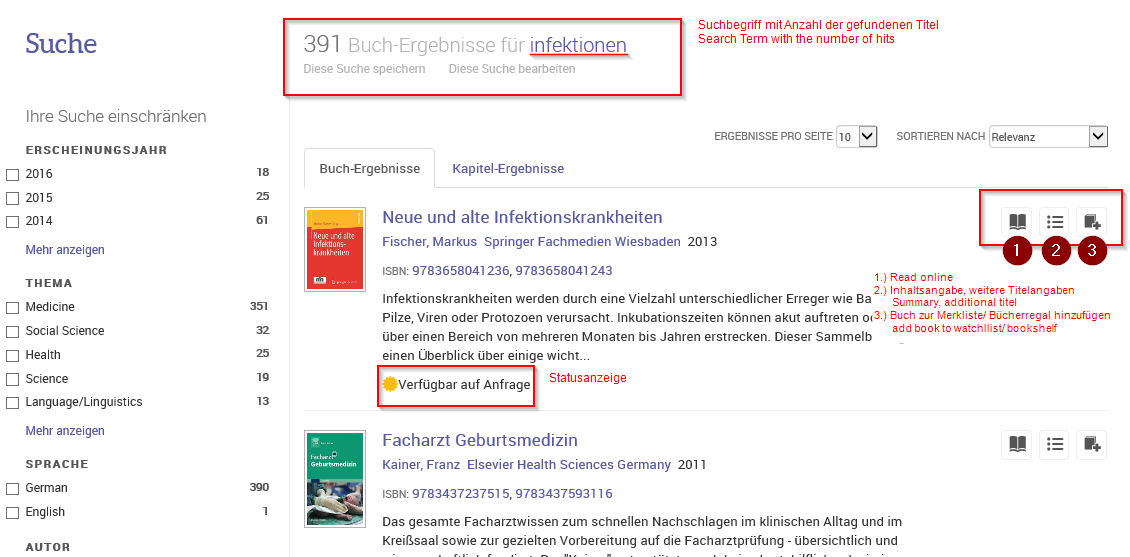 Titeldetails / Book details Für die Titeldetails klicken Sie auf den Buchtitel. / For the book details click on the book title.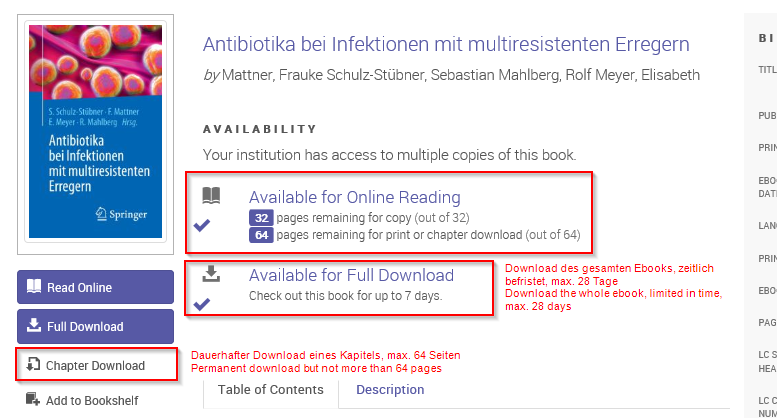 Online lesen / Read onlineKlicken Sie in den Titeldetails (siehe oben, 3.2) auf „Read Online“, um die folgenden Funktionen zu erhalten. / In the Book details (see above, 3.2) click on „Read Online“ to get the following features: 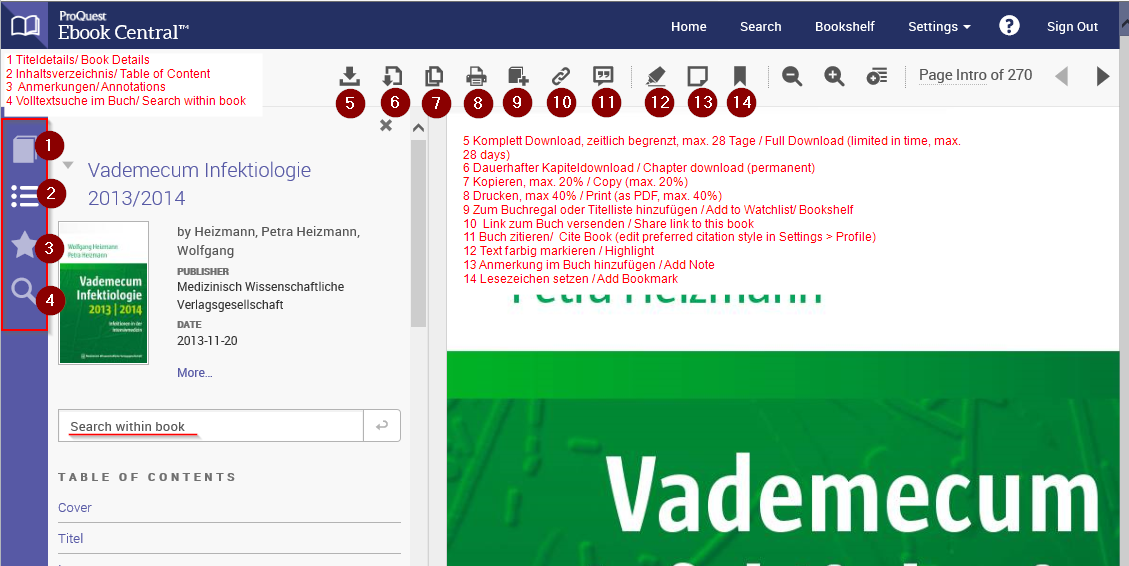 Volltextsuche im Ebook / Search within book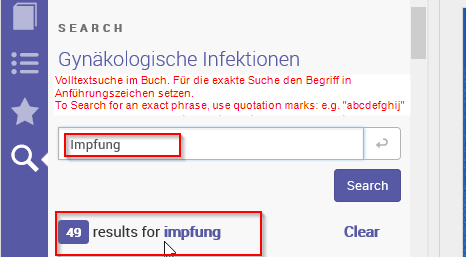 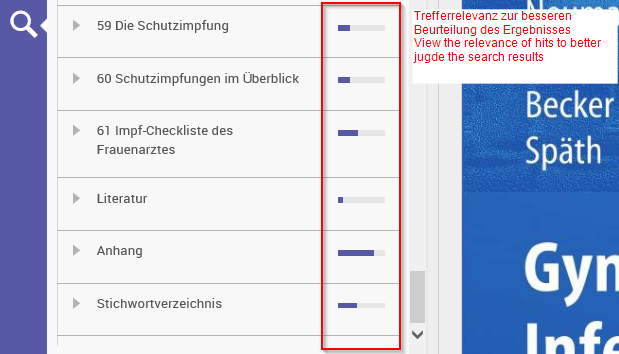 Gespeicherte Suchanfragen/ Saved SearchesIm Bereich „Suchen“ können Sie via Klick auf „Gespeicherte Suchen“ Ihre gespeicherten Suchen (siehe 3.1, Funktion „Save this search“) einsehen und bearbeiten. / In section „Search“ you can view and edit your saved searches via clicking „Saved Searches“ (see 3.1, feature “Save this search”).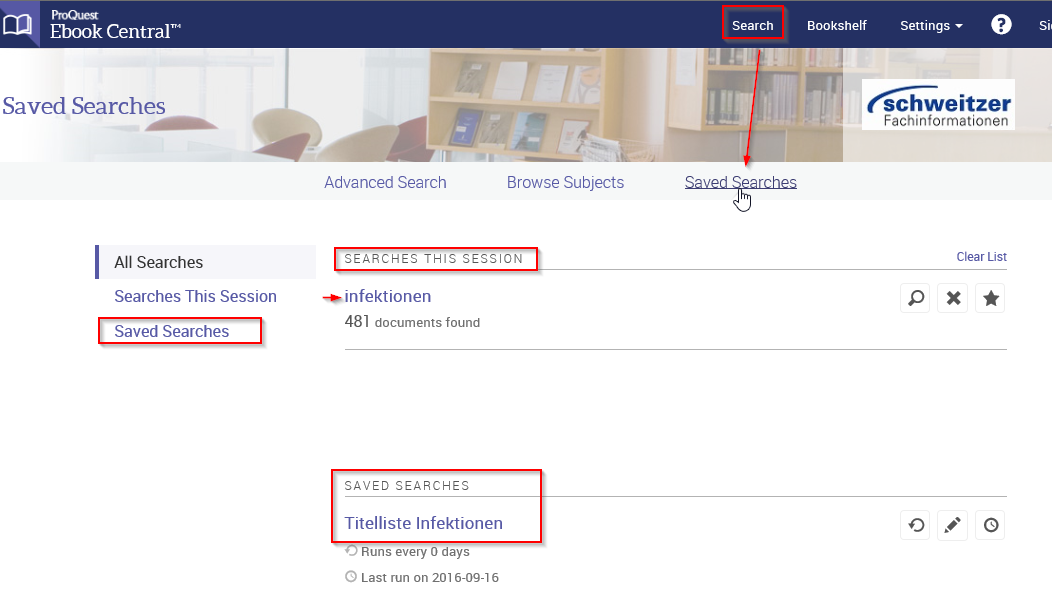 DRM für Ebook CentralZugriff auf die E-Books direkt im Nutzerportal von Ebook Central Alle Titel stehen bis zu 5 Minuten (= bei nicht erworbenen Titeln) und bis zu 10 Minuten (= bei erworbenen Titeln) zum „Stöbern“ (browsen) bereit. Innerhalb dieser Zeit wird keine Nutzung abgerechnet. Online Lesen, Kopieren, Drucken, Herunterladen, Lesezeichen setzen, farbiges Markieren im Text, Notizen anheften: nach Einzelnutzerauthentifizierung 40% Ausdruck pro Nutzer/ pro Ebook (Bestand oder STL). Das Druck- und Kopier-Kontingent wird alle 24 Stunden zurückgesetzt. 20% Copy & Paste pro Nutzer/ pro Ebook (Bestand oder STL). Das Druck- und Kopier-Kontingent wird alle 24 Stunden zurückgesetzt. Dauerhafter Download eines Kapitels bzw. einer bestimmten Seitenzahl (Umfang wird vom Verlag definiert, nicht alle Verlage erlauben dies Downloadform). Das Kontingent wird bei den meisten Titeln alle 24 Stunden zurückgesetztKomplett Download des gesamten Buches: zeitlich begrenzt/ je nach Festlegung der Bibliothek 1 – 28 Tage. Dieser Vorgang kann beliebig oft wiederholt werden.Access directly in the user portal of Ebook CentralAll Titles are available for Browsing up to 5 minutes (= in case of not acquired titles) and up to 10 minutes (= in case of acquired titles). Within this period, no use will be charged.Online reading, copying, printing, downloading, bookmark, coloured highlighting of text, adding notes: after User Authentication40% is printable per user / per Ebook (stock or STL). The print and copy quota will be reset every 24 hours.20% copy and paste per user / per Ebook (stock or STL). The copy quota will be reset every 24 hours.Permanent download of a chapter or a specific page number (scope is defined by the publisher, not all publishers allow this kind of download). The quota will be reset for most releases every 24 hoursComplete download of the entire book: limitedin time / depending on the library between 1 - 28 days. This process can be repeated as often as preferred.Für weitere Fragen stehen wir Ihnen jederzeit gerne zur Verfügung. / For further questions please contact us any time.HZI Library (W0.40)Service hours (information desk, office):Mo - Fr09:00am - 04:30pmPhone(+49)0531/6181-1164 (+49)0531/6181-1160Mailbibliothek(at)helmholtz-hzi.de